Page 193. Exercice 2. Parallélépipède rectangle.Voici la représentation en perspective cavalière d'un parallélépipède rectangle ABCDEFGH.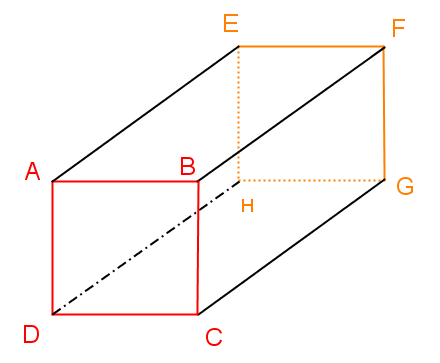 a. Donne deux autres noms possibles pour ce pavé droit.b. Combien a-t-il de sommets ? Nomme-les.c. Donne le nombre de faces puis nomme-les.d. Combien d'arêtes a-t-il ? Nomme-les.e. Nomme les arêtes qui ne sont pas visibles.